雲林縣警察局配合地震避難演練，多一分準備，少一分傷害臺灣位在環太平洋地震帶上，地震發生頻繁，天災無法避免，鑑於1999年9月21日清晨1時47分，在台灣中部發生芮氏規模7.3的強烈地震，造成的人民傷亡及財物損失嚴重，為避免再有類似災情發生，希以透過網路演練等方式，讓民眾能對地震有多一些了解，並且做好事前防震準備，勤加演練避難方式，必能提升自我應變能力，保護自己、減少損失。為推廣全國全民地震演練活動，提升同仁及民眾地震災害應變能力，雲林縣警察局暨所屬各單位配合行政院「107年國家防災日活動」，除訂於107年9月21日上午9時21分實施地震演練，並透過實地就地避難演練(趴下、掩護、穩住)，加強同仁地震防災應變能力，並分別利用網路、里民活動等方式流覽分享及宣導民眾防災自助自救理念，擴大防災宣導效應，臻達全民防災之目的。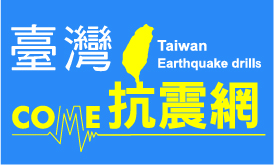 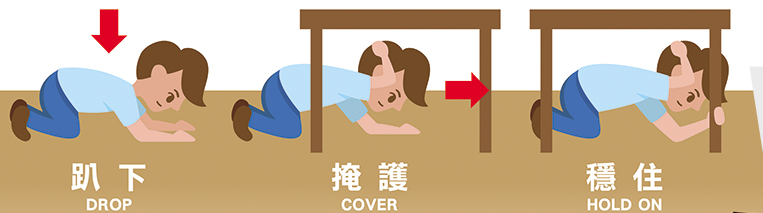 